CHAPTER 17AGENTS, BROKERS, CONSULTANTS AND ADJUSTERS(REPEALED)SUBCHAPTER 1LICENSING PROCEDURES AND GENERAL REQUIREMENTS(REPEALED)§1501.  Scope of chapter(REPEALED)SECTION HISTORYPL 1969, c. 132, §§1,37,39 (NEW). PL 1997, c. 457, §27 (RP). PL 1997, c. 457, §55 (AFF). §1502.  "Agent" defined, in general(REPEALED)SECTION HISTORYPL 1969, c. 132, §1 (NEW). PL 1997, c. 457, §27 (RP). PL 1997, c. 457, §55 (AFF). §1503.  "General lines agent" defined(REPEALED)SECTION HISTORYPL 1969, c. 132, §1 (NEW). PL 1983, c. 801, §§2,3 (AMD). PL 1995, c. 329, §7 (AMD). PL 1997, c. 457, §27 (RP). PL 1997, c. 457, §55 (AFF). §1504.  "Life agent" defined(REPEALED)SECTION HISTORYPL 1969, c. 132, §1 (NEW). PL 1973, c. 151 (AMD). PL 1997, c. 457, §27 (RP). PL 1997, c. 457, §55 (AFF). §1505.  "Health agent" defined(REPEALED)SECTION HISTORYPL 1969, c. 132, §1 (NEW). PL 1997, c. 457, §27 (RP). PL 1997, c. 457, §55 (AFF). §1506.  "Broker" defined(REPEALED)SECTION HISTORYPL 1969, c. 132, §1 (NEW). PL 1983, c. 801, §§4,5 (AMD). PL 1997, c. 457, §27 (RP). PL 1997, c. 457, §55 (AFF). §1507.  "Service representative" defined(REPEALED)SECTION HISTORYPL 1969, c. 132, §1 (NEW). PL 1969, c. 177, §§27-A (AMD). PL 1997, c. 457, §27 (RP). PL 1997, c. 457, §55 (AFF). §1508.  "Consultant" defined(REPEALED)SECTION HISTORYPL 1969, c. 132, §1 (NEW). PL 1975, c. 696, §§1,2 (AMD). PL 1977, c. 351, §1 (AMD). PL 1983, c. 801, §§6,7 (AMD). PL 1997, c. 457, §24 (RPR). PL 1997, c. 457, §27 (RP). PL 1997, c. 457, §55 (AFF). §1509.  "Adjuster" defined(REPEALED)SECTION HISTORYPL 1969, c. 132, §1 (NEW). PL 1973, c. 585, §12 (AMD). PL 1989, c. 168, §4 (RPR). PL 1997, c. 457, §27 (RP). PL 1997, c. 457, §55 (AFF). §1509-A.  "Adjuster trainee" defined(REPEALED)SECTION HISTORYPL 1989, c. 168, §5 (NEW). PL 1995, c. 329, §8 (AMD). PL 1997, c. 457, §27 (RP). PL 1997, c. 457, §55 (AFF). §1510.  "Organization" defined(REPEALED)SECTION HISTORYPL 1969, c. 132, §1 (NEW). PL 1993, c. 153, §9 (AMD). PL 1997, c. 457, §27 (RP). PL 1997, c. 457, §55 (AFF). §1511.  "Resident," "nonresident" defined(REPEALED)SECTION HISTORYPL 1969, c. 132, §1 (NEW). PL 1995, c. 329, §9 (AMD). PL 1997, c. 457, §27 (RP). PL 1997, c. 457, §55 (AFF). §1512.  License required; liability; validity of contract; penalty(REPEALED)SECTION HISTORYPL 1969, c. 132, §1 (NEW). PL 1989, c. 168, §6 (AMD). PL 1993, c. 221, §5 (AMD). PL 1997, c. 457, §27 (RP). PL 1997, c. 457, §55 (AFF). §1512-A.  Prohibited activities(REPEALED)SECTION HISTORYPL 1983, c. 419, §6 (NEW). PL 1997, c. 457, §25 (AMD). PL 1997, c. 457, §27 (RP). PL 1997, c. 457, §55 (AFF). §1512-B.  Report of superintendent(REPEALED)SECTION HISTORYPL 1989, c. 168, §7 (NEW). PL 1997, c. 457, §27 (RP). PL 1997, c. 457, §55 (AFF). §1513.  Exceptions to license requirement(REPEALED)SECTION HISTORYPL 1969, c. 132, §1 (NEW). PL 1969, c. 177, §§27-B (AMD). PL 1989, c. 168, §§8,9 (AMD). PL 1997, c. 457, §27 (RP). PL 1997, c. 457, §55 (AFF). §1514.  Purpose of license; "controlled business"(REPEALED)SECTION HISTORYPL 1969, c. 132, §1 (NEW). PL 1973, c. 585, §12 (AMD). PL 1997, c. 315, §18 (RP). PL 1997, c. 457, §27 (RP). PL 1997, c. 457, §55 (AFF). §1514-A.  Prohibition as to financial institutions and related parties(REPEALED)SECTION HISTORYPL 1971, c. 407 (NEW). PL 1985, c. 731 (RPR). PL 1993, c. 322, §§3,4 (AMD). PL 1995, c. 329, §10 (AMD). PL 1997, c. 315, §19 (AMD). PL 1997, c. 457, §27 (RP). PL 1997, c. 457, §55 (AFF). §1515.  Licensing forms(REPEALED)SECTION HISTORYPL 1969, c. 132, §1 (NEW). PL 1973, c. 585, §12 (AMD). PL 1985, c. 366, §1 (AMD). PL 1997, c. 457, §27 (RP). PL 1997, c. 457, §55 (AFF). §1516.  License to be issued only on compliance(REPEALED)SECTION HISTORYPL 1969, c. 132, §1 (NEW). PL 1973, c. 585, §12 (AMD). PL 1997, c. 457, §27 (RP). PL 1997, c. 457, §55 (AFF). §1517.  Licensing of organizations(REPEALED)SECTION HISTORYPL 1969, c. 132, §1 (NEW). PL 1971, c. 435, §2 (AMD). PL 1973, c. 585, §12 (AMD). PL 1979, c. 301 (AMD). PL 1993, c. 153, §10 (AMD). PL 1993, c. 322, §5 (AMD). PL 1995, c. 329, §§11-14 (AMD). PL 1997, c. 457, §27 (RP). PL 1997, c. 457, §55 (AFF). §1518.  Application for license(REPEALED)SECTION HISTORYPL 1969, c. 132, §1 (NEW). PL 1973, c. 585, §12 (AMD). PL 1975, c. 67 (AMD). PL 1993, c. 221, §6 (AMD). PL 1993, c. 637, §§16-18 (AMD). PL 1995, c. 570, §3 (AMD). PL 1997, c. 457, §27 (RP). PL 1997, c. 457, §55 (AFF). §1519.  Investigation of license applicants(REPEALED)SECTION HISTORYPL 1969, c. 132, §1 (NEW). PL 1971, c. 435, §3 (AMD). PL 1973, c. 585, §12 (AMD). PL 1993, c. 637, §19 (AMD). PL 1995, c. 329, §15 (AMD). PL 1995, c. 462, §A46 (AMD). PL 1995, c. 625, §A24 (AMD). PL 1997, c. 457, §27 (RP). PL 1997, c. 457, §55 (AFF). §1520.  Written examination(REPEALED)SECTION HISTORYPL 1969, c. 132, §1 (NEW). PL 1973, c. 560, §12 (AMD). PL 1973, c. 585, §12 (AMD). PL 1985, c. 366, §2 (AMD). PL 1989, c. 168, §10 (AMD). PL 1993, c. 221, §§7,8 (AMD). PL 1993, c. 637, §20 (AMD). PL 1997, c. 457, §27 (RP). PL 1997, c. 457, §55 (AFF). §1521.  Exemption from examination requirement(REPEALED)SECTION HISTORYPL 1969, c. 132, §1 (NEW). PL 1971, c. 435, §4 (AMD). PL 1973, c. 585, §12 (AMD). PL 1973, c. 625, §138 (AMD). PL 1993, c. 153, §11 (AMD). PL 1995, c. 570, §4 (AMD). PL 1997, c. 457, §27 (RP). PL 1997, c. 457, §55 (AFF). §1522.  Scope of examination; reference material(REPEALED)SECTION HISTORYPL 1969, c. 132, §1 (NEW). PL 1973, c. 585, §12 (AMD). PL 1985, c. 366, §3 (AMD). PL 1989, c. 168, §11 (AMD). PL 1997, c. 457, §27 (RP). PL 1997, c. 457, §55 (AFF). §1523.  Time, place and conduct of examination(REPEALED)SECTION HISTORYPL 1969, c. 132, §1 (NEW). PL 1973, c. 585, §12 (AMD). PL 1977, c. 260 (AMD). PL 1985, c. 366, §4 (AMD). PL 1993, c. 153, §§12,13 (AMD). PL 1993, c. 637, §21 (AMD). PL 1997, c. 457, §27 (RP). PL 1997, c. 457, §55 (AFF). §1524.  Failure to take examination; reexamination(REPEALED)SECTION HISTORYPL 1969, c. 132, §1 (NEW). PL 1973, c. 585, §12 (AMD). PL 1985, c. 366, §§5-7 (AMD). PL 1993, c. 637, §22 (RP). §1525.  Examination advisory boards; designation, appointment(REPEALED)SECTION HISTORYPL 1969, c. 132, §1 (NEW). PL 1973, c. 585, §12 (AMD). PL 1983, c. 812, §149 (AMD). PL 1985, c. 366, §8 (AMD). PL 1989, c. 168, §§12-14 (AMD). PL 1995, c. 329, §§16,17 (AMD). PL 1997, c. 457, §27 (RP). PL 1997, c. 457, §55 (AFF). §1526.  -- functions, reports, expenses(REPEALED)SECTION HISTORYPL 1969, c. 132, §1 (NEW). PL 1973, c. 585, §12 (AMD). PL 1983, c. 812, §150 (AMD). PL 1989, c. 168, §15 (AMD). PL 1995, c. 329, §18 (AMD). PL 1997, c. 457, §27 (RP). PL 1997, c. 457, §55 (AFF). §1527.  Issuance, refusal of license; refundability of fees(REPEALED)SECTION HISTORYPL 1969, c. 132, §1 (NEW). PL 1973, c. 585, §12 (AMD). PL 1997, c. 457, §27 (RP). PL 1997, c. 457, §55 (AFF). §1528.  License categories(REPEALED)SECTION HISTORYPL 1969, c. 132, §1 (NEW). PL 1971, c. 435, §5 (RPR). PL 1973, c. 560, §13 (AMD). PL 1973, c. 585, §12 (AMD). PL 1975, c. 159, §§1,2 (AMD). PL 1989, c. 168, §§16,17 (AMD). PL 1997, c. 457, §27 (RP). PL 1997, c. 457, §55 (AFF). §1529.  License contents; number of licenses required(REPEALED)SECTION HISTORYPL 1969, c. 132, §1 (NEW). PL 1971, c. 435, §§6,7 (AMD). PL 1973, c. 585, §12 (AMD). PL 1997, c. 457, §27 (RP). PL 1997, c. 457, §55 (AFF). §1530.  Multiple licensing, life or health insurance agents(REPEALED)SECTION HISTORYPL 1969, c. 132, §1 (NEW). PL 1973, c. 152, §§1,2 (AMD). PL 1973, c. 585, §12 (AMD). PL 1997, c. 457, §27 (RP). PL 1997, c. 457, §55 (AFF). §1531.  Limited licenses(REPEALED)SECTION HISTORYPL 1969, c. 132, §1 (NEW). PL 1971, c. 253 (AMD). PL 1971, c. 435, §§8,9 (AMD). PL 1973, c. 585, §12 (AMD). PL 1983, c. 298, §§1,2 (AMD). PL 1993, c. 322, §6 (AMD). PL 1997, c. 457, §27 (RP). PL 1997, c. 457, §55 (AFF). PL 2007, c. 466, Pt. A, §45 (RP). §1532.  Continuation, expiration of licenses(REPEALED)SECTION HISTORYPL 1969, c. 132, §1 (NEW). PL 1971, c. 435, §§10,11 (AMD). PL 1973, c. 585, §12 (AMD). PL 1973, c. 726, §7 (AMD). PL 1975, c. 159, §3 (AMD). PL 1975, c. 767, §§16,17 (AMD). PL 1977, c. 222, §§3,4 (AMD). PL 1977, c. 682, §§3,4 (AMD). PL 1983, c. 419, §7 (RP). §1532-A.  License continuation or termination(REPEALED)SECTION HISTORYPL 1983, c. 419, §8 (NEW). PL 1985, c. 366, §§9,10 (AMD). PL 1989, c. 31, §§2,3 (AMD). PL 1989, c. 168, §§18,19 (AMD). PL 1989, c. 878, §A66 (AMD). PL 1993, c. 153, §14 (AMD). PL 1995, c. 570, §5 (AMD). PL 1997, c. 457, §27 (RP). PL 1997, c. 457, §55 (AFF). §1533.  Appointment of agents(REPEALED)SECTION HISTORYPL 1969, c. 132, §1 (NEW). PL 1971, c. 435, §12 (RPR). PL 1973, c. 585, §12 (AMD). PL 1973, c. 726, §8 (AMD). PL 1975, c. 767, §18 (AMD). PL 1993, c. 221, §§9,10 (AMD). PL 1993, c. 637, §23 (AMD). PL 1995, c. 570, §6 (AMD). PL 1997, c. 457, §27 (RP). PL 1997, c. 457, §55 (AFF). §1534.  Biennial continuation of appointment(REPEALED)SECTION HISTORYPL 1969, c. 132, §1 (NEW). PL 1971, c. 435, §13 (AMD). PL 1973, c. 585, §12 (AMD). PL 1973, c. 726, §9 (RPR). PL 1975, c. 767, §19 (RPR). PL 1993, c. 221, §11 (AMD). PL 1993, c. 637, §§24-26 (AMD). PL 1997, c. 457, §27 (RP). PL 1997, c. 457, §55 (AFF). §1535.  Termination of agent appointment(REPEALED)SECTION HISTORYPL 1969, c. 132, §1 (NEW). PL 1973, c. 585, §12 (AMD). PL 1991, c. 112, §§1,2 (AMD). PL 1993, c. 221, §§12,13 (AMD). PL 1993, c. 637, §§27,28 (AMD). PL 1995, c. 329, §19 (AMD). PL 1995, c. 694, §D50 (AMD). PL 1995, c. 694, §E2 (AFF). PL 1997, c. 457, §27 (RP). PL 1997, c. 457, §55 (AFF). §1536.  Temporary license as agent or broker(REPEALED)SECTION HISTORYPL 1969, c. 132, §1 (NEW). PL 1971, c. 435, §14 (AMD). PL 1973, c. 585, §12 (AMD). PL 1997, c. 457, §27 (RP). PL 1997, c. 457, §55 (AFF). §1537.  -- rights, limitations(REPEALED)SECTION HISTORYPL 1969, c. 132, §1 (NEW). PL 1997, c. 457, §27 (RP). PL 1997, c. 457, §55 (AFF). §1538.  Insurance vending machines(REPEALED)SECTION HISTORYPL 1969, c. 132, §1 (NEW). PL 1973, c. 585, §12 (AMD). PL 1973, c. 726, §10 (AMD). PL 1997, c. 457, §27 (RP). PL 1997, c. 457, §55 (AFF). §1539.  Suspension, revocation, refusal of license(REPEALED)SECTION HISTORYPL 1969, c. 132, §1 (NEW). PL 1973, c. 585, §12 (AMD). PL 1977, c. 694, §§407,408 (AMD). PL 1983, c. 419, §9 (AMD). PL 1989, c. 269, §§11-13 (AMD). PL 1997, c. 457, §27 (RP). PL 1997, c. 457, §55 (AFF). §1540.  Procedures upon suspension or revocation; powers of superintendent(REPEALED)SECTION HISTORYPL 1969, c. 132, §1 (NEW). PL 1973, c. 585, §12 (AMD). PL 1977, c. 694, §409 (RPR). PL 1991, c. 298, §3 (RP). §1541.  Return of license to superintendent(REPEALED)SECTION HISTORYPL 1969, c. 132, §1 (NEW). PL 1973, c. 585, §12 (AMD). PL 1997, c. 457, §27 (RP). PL 1997, c. 457, §55 (AFF). §1542.  Relicensing after revocation; refusal of license(REPEALED)SECTION HISTORYPL 1969, c. 132, §1 (NEW). PL 1973, c. 585, §12 (AMD). PL 1977, c. 694, §410 (AMD). PL 1997, c. 457, §27 (RP). PL 1997, c. 457, §55 (AFF). §1543.  Duty to have agent or broker at each place of business(REPEALED)SECTION HISTORYPL 1987, c. 292 (NEW). PL 1997, c. 457, §27 (RP). PL 1997, c. 457, §55 (AFF). §1544.  Change of address(REPEALED)SECTION HISTORYPL 1993, c. 221, §14 (NEW). PL 1997, c. 457, §27 (RP). PL 1997, c. 457, §55 (AFF). §1545.  Authority of agent; limitation as to surety bonds(REPEALED)SECTION HISTORYPL 1993, c. 221, §14 (NEW). PL 1997, c. 457, §27 (RP). PL 1997, c. 457, §55 (AFF). §1546.  Broker's authority; commissions(REPEALED)SECTION HISTORYPL 1993, c. 221, §14 (NEW). PL 1997, c. 457, §27 (RP). PL 1997, c. 457, §55 (AFF). §1547.  Place of business(REPEALED)SECTION HISTORYPL 1993, c. 221, §14 (NEW). PL 1997, c. 457, §27 (RP). PL 1997, c. 457, §55 (AFF). §1548.  Records(REPEALED)SECTION HISTORYPL 1993, c. 221, §14 (NEW). PL 1997, c. 457, §27 (RP). PL 1997, c. 457, §55 (AFF). SUBCHAPTER 2GENERAL LINES AGENTS AND BROKERS -- QUALIFICATIONS AND REQUIREMENTS(REPEALED)§1601.  Short title(REPEALED)SECTION HISTORYPL 1969, c. 132, §1 (NEW). PL 1997, c. 457, §27 (RP). PL 1997, c. 457, §55 (AFF). §1602.  Scope of subchapter(REPEALED)SECTION HISTORYPL 1969, c. 132, §1 (NEW). PL 1997, c. 457, §27 (RP). PL 1997, c. 457, §55 (AFF). §1603.  Qualifications for general lines agent and broker license(REPEALED)SECTION HISTORYPL 1969, c. 132, §1 (NEW). PL 1969, c. 433, §59 (AMD). PL 1971, c. 598, §47 (AMD). PL 1973, c. 585, §12 (AMD). PL 1993, c. 637, §29 (AMD). PL 1997, c. 457, §27 (RP). PL 1997, c. 457, §55 (AFF). §1604.  Educational requirement(REPEALED)SECTION HISTORYPL 1969, c. 132, §1 (NEW). PL 1973, c. 585, §12 (AMD). PL 1973, c. 625, §139 (AMD). PL 1997, c. 457, §27 (RP). PL 1997, c. 457, §55 (AFF). §1605.  Authority of agent; limitation as to surety bonds(REPEALED)SECTION HISTORYPL 1969, c. 132, §1 (NEW). PL 1985, c. 564, §1 (AMD). PL 1993, c. 221, §15 (RP). §1606.  Broker's bond(REPEALED)SECTION HISTORYPL 1969, c. 132, §1 (NEW). PL 1973, c. 585, §12 (AMD). PL 1985, c. 366, §11 (AMD). PL 1995, c. 329, §20 (AMD). PL 1997, c. 457, §27 (RP). PL 1997, c. 457, §55 (AFF). §1607.  Broker's authority, commissions(REPEALED)SECTION HISTORYPL 1969, c. 132, §1 (NEW). PL 1985, c. 564, §2 (AMD). PL 1993, c. 221, §16 (RP). §1608.  Broker, agent license combinations(REPEALED)SECTION HISTORYPL 1969, c. 132, §1 (NEW). PL 1997, c. 457, §27 (RP). PL 1997, c. 457, §55 (AFF). §1609.  Place of business(REPEALED)SECTION HISTORYPL 1969, c. 132, §1 (NEW). PL 1973, c. 585, §12 (AMD). PL 1993, c. 221, §17 (RP). §1610.  Records(REPEALED)SECTION HISTORYPL 1969, c. 132, §1 (NEW). PL 1973, c. 585, §12 (AMD). PL 1993, c. 221, §17 (RP). §1611.  Signature, countersignature of policies(REPEALED)SECTION HISTORYPL 1969, c. 132, §1 (NEW). PL 1971, c. 435, §15 (AMD). PL 1973, c. 585, §12 (AMD). PL 1989, c. 168, §20 (RP). §1612.  Countersignature fee(REPEALED)SECTION HISTORYPL 1969, c. 132, §1 (NEW). PL 1989, c. 168, §21 (RP). §1613.  Reporting and accounting for premiums(REPEALED)SECTION HISTORYPL 1969, c. 132, §1 (NEW). PL 1997, c. 457, §27 (RP). PL 1997, c. 457, §55 (AFF). §1614.  Commissions; payment, acceptance(REPEALED)SECTION HISTORYPL 1969, c. 132, §1 (NEW). PL 1997, c. 457, §27 (RP). PL 1997, c. 457, §55 (AFF). §1615.  Sharing commissions(REPEALED)SECTION HISTORYPL 1969, c. 132, §1 (NEW). PL 1997, c. 457, §27 (RP). PL 1997, c. 457, §55 (AFF). §1616.  Nonresident agents, brokers(REPEALED)SECTION HISTORYPL 1969, c. 132, §1 (NEW). PL 1973, c. 585, §12 (AMD). PL 1989, c. 168, §22 (AMD). PL 1997, c. 457, §27 (RP). PL 1997, c. 457, §55 (AFF). §1617.  -- service of process(REPEALED)SECTION HISTORYPL 1969, c. 132, §1 (NEW). PL 1973, c. 585, §12 (AMD). PL 1997, c. 457, §27 (RP). PL 1997, c. 457, §55 (AFF). §1618.  -- nonresident must place business through resident agent(REPEALED)SECTION HISTORYPL 1969, c. 132, §1 (NEW). PL 1991, c. 548, §D1 (RP). §1619.  Initial license; general lines agents(REPEALED)SECTION HISTORYPL 1973, c. 248 (NEW). PL 1975, c. 159, §4 (AMD). PL 1989, c. 168, §23 (RP). SUBCHAPTER 3LIFE AGENTS AND BROKERS QUALIFICATIONS AND REQUIREMENTS(REPEALED)§1671.  Short title(REPEALED)SECTION HISTORYPL 1969, c. 132, §1 (NEW). PL 1993, c. 221, §18 (AMD). PL 1997, c. 457, §27 (RP). PL 1997, c. 457, §55 (AFF). §1672.  Applicability of Life and Health Agent and Broker Law(REPEALED)SECTION HISTORYPL 1969, c. 132, §1 (NEW). PL 1993, c. 221, §18 (AMD). PL 1997, c. 457, §27 (RP). PL 1997, c. 457, §55 (AFF). §1673.  Qualifications for life agent, health agent and life broker licenses(REPEALED)SECTION HISTORYPL 1969, c. 132, §1 (NEW). PL 1969, c. 433, §60 (AMD). PL 1971, c. 598, §48 (AMD). PL 1973, c. 585, §12 (AMD). PL 1993, c. 221, §19 (AMD). PL 1993, c. 637, §30 (AMD). PL 1997, c. 457, §27 (RP). PL 1997, c. 457, §55 (AFF). §1674.  Initial license -- life agents, brokers(REPEALED)SECTION HISTORYPL 1969, c. 132, §1 (NEW). PL 1975, c. 159, §5 (AMD). PL 1989, c. 168, §24 (RP). §1675.  Brokers; bond, authority, commissions, combinations(REPEALED)SECTION HISTORYPL 1969, c. 132, §1 (NEW). PL 1993, c. 221, §§20,21 (AMD). PL 1997, c. 457, §27 (RP). PL 1997, c. 457, §55 (AFF). §1676.  Commissions: life agents, life brokers and health agents(REPEALED)SECTION HISTORYPL 1969, c. 132, §1 (NEW). PL 1993, c. 221, §22 (AMD). PL 1997, c. 457, §27 (RP). PL 1997, c. 457, §55 (AFF). §1677.  Excess or rejected risks(REPEALED)SECTION HISTORYPL 1969, c. 132, §1 (NEW). PL 1993, c. 221, §23 (RP). §1677-A.  Shared commissions(REPEALED)SECTION HISTORYPL 1993, c. 221, §24 (NEW). PL 1997, c. 457, §27 (RP). PL 1997, c. 457, §55 (AFF). §1678.  Fiduciary responsibility: life agents, life brokers and health agents(REPEALED)SECTION HISTORYPL 1969, c. 132, §1 (NEW). PL 1993, c. 221, §25 (AMD). PL 1997, c. 457, §27 (RP). PL 1997, c. 457, §55 (AFF). §1679.  Countersignature of health policies(REPEALED)SECTION HISTORYPL 1969, c. 132, §1 (NEW). PL 1991, c. 548, §D1 (RP). §1680.  Nonresident life agents, health agents and life brokers; service of process(REPEALED)SECTION HISTORYPL 1969, c. 132, §1 (NEW). PL 1973, c. 585, §12 (AMD). PL 1989, c. 168, §25 (AMD). PL 1993, c. 221, §26 (AMD). PL 1995, c. 329, §21 (AMD). PL 1997, c. 457, §27 (RP). PL 1997, c. 457, §55 (AFF). §1681.  Change of address, notice to superintendent(REPEALED)SECTION HISTORYPL 1969, c. 132, §1 (NEW). PL 1973, c. 585, §12 (AMD). PL 1993, c. 221, §27 (RP). SUBCHAPTER 4INSURANCE CONSULTANTS QUALIFICATIONS AND REQUIREMENTS(REPEALED)§1801.  Short title(REPEALED)SECTION HISTORYPL 1969, c. 132, §1 (NEW). PL 1979, c. 341 (RPR). PL 1997, c. 457, §27 (RP). PL 1997, c. 457, §55 (AFF). §1802.  Scope of subchapter IV(REPEALED)SECTION HISTORYPL 1969, c. 132, §1 (NEW). PL 1979, c. 341 (RPR). PL 1997, c. 457, §27 (RP). PL 1997, c. 457, §55 (AFF). §1803.  License required(REPEALED)SECTION HISTORYPL 1969, c. 132, §1 (NEW). PL 1973, c. 585, §12 (AMD). PL 1979, c. 341 (RPR). PL 1997, c. 457, §27 (RP). PL 1997, c. 457, §55 (AFF). §1804.  Qualifications for license(REPEALED)SECTION HISTORYPL 1969, c. 132, §1 (NEW). PL 1973, c. 585, §12 (AMD). PL 1979, c. 341 (RPR). PL 1983, c. 419, §10 (AMD). PL 1997, c. 457, §27 (RP). PL 1997, c. 457, §55 (AFF). §1805.  Consultant's bond(REPEALED)SECTION HISTORYPL 1969, c. 132, §1 (NEW). PL 1973, c. 585, §12 (AMD). PL 1979, c. 341 (RPR). PL 1985, c. 366, §12 (AMD). PL 1997, c. 457, §27 (RP). PL 1997, c. 457, §55 (AFF). §1806.  Records(REPEALED)SECTION HISTORYPL 1969, c. 132, §1 (NEW). PL 1977, c. 351, §2 (AMD). PL 1979, c. 341 (RPR). PL 1997, c. 457, §27 (RP). PL 1997, c. 457, §55 (AFF). §1807.  Consulting contract required(REPEALED)SECTION HISTORYPL 1969, c. 132, §1 (NEW). PL 1977, c. 351, §3 (AMD). PL 1979, c. 341 (RPR). PL 1997, c. 457, §27 (RP). PL 1997, c. 457, §55 (AFF). §1807-A.  Consulting fee(REPEALED)SECTION HISTORYPL 1977, c. 351, §4 (NEW). PL 1979, c. 341 (RP). §1808.  Commissions and fees(REPEALED)SECTION HISTORYPL 1969, c. 132, §1 (NEW). PL 1979, c. 341 (RPR). PL 1997, c. 457, §27 (RP). PL 1997, c. 457, §55 (AFF). §1809.  Obligation to serve interest of client(REPEALED)SECTION HISTORYPL 1969, c. 132, §1 (NEW). PL 1979, c. 341 (RPR). PL 1997, c. 457, §26 (RPR). PL 1997, c. 457, §27 (RP). PL 1997, c. 457, §55 (AFF). §1810.  Nonresident consultants; service of process(REPEALED)SECTION HISTORYPL 1979, c. 341 (NEW). PL 1997, c. 457, §27 (RP). PL 1997, c. 457, §55 (AFF). SUBCHAPTER 5INSURANCE ADJUSTERS QUALIFICATIONS AND REQUIREMENTS(REPEALED)§1851.  Short title(REPEALED)SECTION HISTORYPL 1969, c. 132, §1 (NEW). PL 1997, c. 457, §27 (RP). PL 1997, c. 457, §55 (AFF). §1852.  Scope of this subchapter(REPEALED)SECTION HISTORYPL 1969, c. 132, §1 (NEW). PL 1997, c. 457, §27 (RP). PL 1997, c. 457, §55 (AFF). §1853.  Qualifications for adjuster license(REPEALED)SECTION HISTORYPL 1969, c. 132, §1 (NEW). PL 1969, c. 177, §28 (AMD). PL 1969, c. 433, §61 (AMD). PL 1971, c. 598, §49 (AMD). PL 1973, c. 585, §12 (AMD). PL 1973, c. 625, §140 (AMD). PL 1989, c. 168, §§26,27 (AMD). PL 1991, c. 615, §A2 (AMD). PL 1993, c. 221, §28 (AMD). PL 1995, c. 329, §§22-24 (AMD). PL 1997, c. 457, §27 (RP). PL 1997, c. 457, §55 (AFF). §1854.  Adjuster's bond(REPEALED)SECTION HISTORYPL 1969, c. 132, §1 (NEW). PL 1973, c. 585, §12 (AMD). PL 1985, c. 366, §13 (AMD). PL 1989, c. 168, §28 (AMD). PL 1993, c. 637, §§31,32 (AMD). PL 1995, c. 329, §25 (RP). §1855.  Records(REPEALED)SECTION HISTORYPL 1969, c. 132, §1 (NEW). PL 1973, c. 585, §12 (AMD). PL 1997, c. 457, §27 (RP). PL 1997, c. 457, §55 (AFF). §1856.  Nonresident adjusters; process; special catastrophe losses(REPEALED)SECTION HISTORYPL 1969, c. 132, §1 (NEW). PL 1997, c. 457, §27 (RP). PL 1997, c. 457, §55 (AFF). §1857.  Temporary license as adjuster(REPEALED)SECTION HISTORYPL 1973, c. 150, §2 (NEW). PL 1973, c. 585, §12 (AMD). PL 1997, c. 457, §27 (RP). PL 1997, c. 457, §55 (AFF). §1858.  Activities of insurance adjusters(REPEALED)SECTION HISTORYPL 1997, c. 86, §1 (NEW). PL 1997, c. 457, §27 (RP). PL 1997, c. 457, §55 (AFF). PL 1997, c. 683, §B13 (RP). SUBCHAPTER 6CONTINUING EDUCATIONAL REQUIREMENTS FOR LICENSED AGENTS, BROKERS AND CONSULTANTS(REPEALED)§1875.  Applicability(REPEALED)SECTION HISTORYPL 1989, c. 31, §4 (NEW). PL 1989, c. 878, §§H5,6 (AMD). PL 1993, c. 322, §7 (AMD). PL 1997, c. 457, §27 (RP). PL 1997, c. 457, §55 (AFF). §1876.  Continuing Education Advisory Committee(REPEALED)SECTION HISTORYPL 1989, c. 31, §4 (NEW). PL 1995, c. 329, §26 (AMD). PL 1997, c. 457, §27 (RP). PL 1997, c. 457, §55 (AFF). §1877.  Educational requirements(REPEALED)SECTION HISTORYPL 1989, c. 31, §4 (NEW). PL 1989, c. 625 (AMD). PL 1997, c. 457, §27 (RP). PL 1997, c. 457, §55 (AFF). §1878.  Application for approval of program(REPEALED)SECTION HISTORYPL 1989, c. 31, §4 (NEW). PL 1993, c. 637, §33 (AMD). PL 1997, c. 457, §27 (RP). PL 1997, c. 457, §55 (AFF). §1879.  Penalty(REPEALED)SECTION HISTORYPL 1989, c. 31, §4 (NEW). PL 1997, c. 457, §27 (RP). PL 1997, c. 457, §55 (AFF). §1880.  Rule-making authority(REPEALED)SECTION HISTORYPL 1989, c. 31, §4 (NEW). PL 1997, c. 457, §27 (RP). PL 1997, c. 457, §55 (AFF). SUBCHAPTER 7MANAGING GENERAL AGENTS(REPEALED)§1881.  Short title(REPEALED)SECTION HISTORYPL 1991, c. 828, §23 (NEW). PL 1997, c. 457, §27 (RP). PL 1997, c. 457, §55 (AFF). §1882.  Definitions(REPEALED)SECTION HISTORYPL 1991, c. 828, §23 (NEW). PL 1997, c. 457, §27 (RP). PL 1997, c. 457, §55 (AFF). §1883.  License and registration requirement(REPEALED)SECTION HISTORYPL 1991, c. 828, §23 (NEW). PL 1993, c. 221, §29 (AMD). PL 1997, c. 457, §27 (RP). PL 1997, c. 457, §55 (AFF). §1884.  Required contract provisions(REPEALED)SECTION HISTORYPL 1991, c. 828, §23 (NEW). PL 1997, c. 457, §27 (RP). PL 1997, c. 457, §55 (AFF). §1885.  Duties of insurers(REPEALED)SECTION HISTORYPL 1991, c. 828, §23 (NEW). PL 1997, c. 457, §27 (RP). PL 1997, c. 457, §55 (AFF). §1886.  Acts of MGA considered acts of insurer; examination authority(REPEALED)SECTION HISTORYPL 1991, c. 828, §23 (NEW). PL 1997, c. 457, §27 (RP). PL 1997, c. 457, §55 (AFF). §1887.  Penalties and liabilities(REPEALED)SECTION HISTORYPL 1991, c. 828, §23 (NEW). PL 1997, c. 457, §27 (RP). PL 1997, c. 457, §55 (AFF). §1888.  Rules(REPEALED)SECTION HISTORYPL 1991, c. 828, §23 (NEW). PL 1997, c. 457, §27 (RP). PL 1997, c. 457, §55 (AFF). §1889.  Effective date(REPEALED)SECTION HISTORYPL 1991, c. 828, §23 (NEW). PL 1997, c. 457, §27 (RP). PL 1997, c. 457, §55 (AFF). The State of Maine claims a copyright in its codified statutes. If you intend to republish this material, we require that you include the following disclaimer in your publication:All copyrights and other rights to statutory text are reserved by the State of Maine. The text included in this publication reflects changes made through the First Regular and First Special Session of the 131st Maine Legislature and is current through November 1. 2023
                    . The text is subject to change without notice. It is a version that has not been officially certified by the Secretary of State. Refer to the Maine Revised Statutes Annotated and supplements for certified text.
                The Office of the Revisor of Statutes also requests that you send us one copy of any statutory publication you may produce. Our goal is not to restrict publishing activity, but to keep track of who is publishing what, to identify any needless duplication and to preserve the State's copyright rights.PLEASE NOTE: The Revisor's Office cannot perform research for or provide legal advice or interpretation of Maine law to the public. If you need legal assistance, please contact a qualified attorney.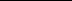 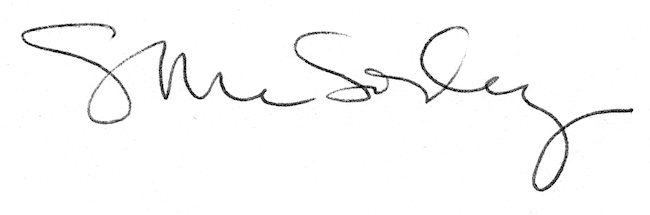 